Сказка про падежиВ одном незнакомом городе жили безымянные маленькие человечки - падежи. Они были очень похожи друг на друга тем, что часто задавали вопросы. И все кто приезжал в тот город, путали их. 
И вот однажды решили они собраться и поговорить, как жить дальше… 
- Есть же в нас какое - то отличие! – сказал первый падеж. – Давайте подумаем…. Кто скажет первый? 
- А чего тут говорить? – сказал второй падеж. - И так всё ясно. 
- Что именно тебе ясно? – спросил четвёртый. 
- И о чём вы только думаете? – воскликнул шестой. 
- Не о чём, а чем? – поправил пятый. 
- К чему все эти споры? – отозвался третий. – Этак мы только перессоримся все. А вы заметили друзья, что каждый из нас задаёт постоянно один и тот же вопрос? 
- И правда, - сказал первый падеж. Я так люблю задавать вопросы особенно к именам людей КТО? Ира, КТО? Саша, а ещё ЧТО? машина, ЧТО? книга. 
- Вот и давайте назовём его ИМЕНИТЕЛЬНЫМ, - предложил шестой падеж. 
- И чего это ему первому дали имя? – обиделся второй падеж. – У кого здесь первого родилась идея называть всех? 
- Ну раз у тебя родилась эта идея то и называйся ты РОДИТЕЛЬНЫМ. И забирай свои вопросы КОГО? ЧЕГО? 
- Да, Именительному дали имя и Родительному тоже дали имя …и чему вас только в школе учат? – обиделся третий падеж. 
- Не обижайся, - успокоил его шестой падеж. – Дадим и тебе, будешь ты у нас ДАТЕЛЬНЫМ, а вопросы твои будут КОМУ? ЧЕМУ? 
Обрадовался Дательный падеж и тут же закричал: 
- Кому ещё имя? 
- КОГО? ЧТО? – вдруг испугался четвёртый падеж. У него не было своих вопросов, и он предпочитал молчать, потому что считал себя виноватым. 
- И чего так кричать? – возмутился Родительный падеж. – Присвоил себе чужие вопросы, да ещё возмущается… Будешь ты у нас ВИНИТЕЛЬНЫМ, чтоб другим неповадно было. 
- И ЧЕМ только попрекаете человека? – возмутился пятый падеж. – Ко всему должен быть творческий подход. 
- О чём спор друзья? – сказал шестой падеж. – Твори на здоровье и называйся ТВОРИТЕЛЬНЫЙ. 
Все пять падежей были рады своим новым именам и только шестой падеж был грустный, ведь это он предложил своим друзьям их новые имена, а сам остался ни с чем. 
- У меня родилась идея! – крикнул Родительный.- Надо дать шестому название. 
- Не название, а имя, поправил Именительный. 
- К этому надо подойти творчески! – сказал Творительный.
А Винительный падеж сказал: - Пусть он называется ПРЕДЛОЖНЫМ, ведь наши имена предложил он. 
- Это вы О ЧЁМ, друзья? – тихо спросил Предложный падеж. 
- Не О ЧЁМ, а О КОМ? – хором ответили ему пять падеж.Сказка о падежах.Он ещё не родился, а уже думали, какое ему дать имя, и решили назвать ИМЕНИТЕЛЬНЫЙ ПАДЕЖ. Родился и стал РОДИТЕЛЬНЫМ ПАДЕЖОМ. Первое слово, которое он выучил, было «На», он очень любил со всеми делиться, раздавать всё, что имел, и его назвали ДАТЕЛЬНЫЙ ПАДЕЖ. Он был большим озорником, за всяческие проделки его винили, и он стал ВИНИТЕЛЬНЫМ ПАДЕЖОМ. Потом он подрос, начал творить добрые дела и стал называться ТВОРИТЕЛЬНЫМ ПАДЕЖОМ. Он всем предлагал свою помощь, о нём заговорили и назвали теперь ПРЕДЛОЖНЫМ ПАДЕЖОМ.Падеж от латинского «падение».В русском языке 6 падежей, в финском языке 15 падежей, в венгерском 22 падежа, в латинском 4 падежа, в молдавском языке 4 падежа, в литовском 6 падежей.Изменение имен существительных по вопросам называется ИЗМЕНЕНИЕМ ПО ПАДЕЖАМ.Всего в русском языке 6 падежей: именительный, родительный,   дательный,винительный, творительный, предложный. Запомнишь детский стишок- запомнишь и падежи.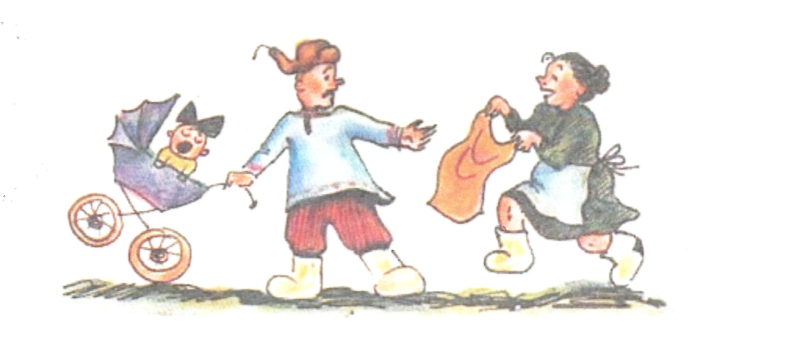 "ИВАН РОДИЛ ДЕВЧОНКУ, ВЕЛЕЛ ТАЩИТЬ ПЕЛЕНКУ"Чтобы узнать падеж существительного,(если оно не является подлежащим) надо  найти слово, от которого оно зависит, и поставить от этого слова вопрос к существительному.ИМЕНИТЕЛЬНЫЙ ПАДЕЖ: КТО? ЧТО?Существительное в именительном падеже узнать легче всего. В предложении оно является ПОДЛЕЖАЩИМ. Существительные во всех других падежах будут другими членами предложения.Ехала (что?) деревня. Визжала (кто?) хрюшка. Зевала (кто?) старушка. Валялась (что?) игрушка.Поворот судьбы такой удивительный: Изучаем мы падеж ИМЕНИТЕЛЬНЫЙ На суку висит (что?) - ватрушка! На заборе спит (кто?) - старушка! С неба к нам летит (что?) - игрушка! Соловьем свистит (кто?) - подружка! На сосне сопит (кто?) - хрюшка! Рассказала всё (кто?) - врушка! Сочинила мир такой изумительный! Что ж, запомним мы падежИМЕНИТЕЛЬНЫЙ!РОДИТЕЛЬНЫЙ ПАДЕЖ: КОГО? ЧЕГО? ОТКУДА? ГДЕ?Легче всего узнать РОДИТЕЛЬНЫЙ  ПАДЕЖ так:  к существительному   в   родительном   падеже   можно подставить слово НЕТ, при этом существительное не изменится: Нет (чего?) клюквы Нет (чего?) солнышка Нет (кого?) ящерицы Нет (кого?) дяденькиА   вот  стишок,   где   много   слов   в   РОДИТЕЛЬНОМ падеже и встречаются все предлоги. Если ты стишок это выучишь, то и предлоги запомнишь без труда. Я из дома убежал, Я до вечера гулял. С дерева в сугроб сигал, Без уроков жить мечтал. Для коллекции снежинки Языком я собирал. Около костра плясал И вокруг двора скакал. Мне уроки надо делать? Я на это наплевал! Вот стою я у доски И вздыхаю от тоски, Но РОДИТЕЛЬНЫЙ ПАДЕЖ Я не вспомню хоть зарежь!ДАТЕЛЬНЫЙ ПАДЕЖ: КОМУ? ЧЕМУ? КУДА? ГДЕ?Чтобы  узнать  дательный   падеж,   надо   поставить слово ДАЮ (на то они дательный падеж!) Даю (кому?) Кате Даю (кому?) сыну  Даю (кому?) лебедю Предлоги с дательным падежом: К, По.Если б я названия Падежам давал,Я б тогда дарительным ДАТЕЛЬНЫЙ назвал! А еще как размечтаюсь: Дед Морозом наряжаюсь И подарки всем несу: Братику, сестричке, псу. А еще КОМУ? ЧЕМУ? Птенчику, коню, сому, Кошке, зайцу, бегемоту, Крокодилу и слону!К паровозу тороплюсь, По земле лечу, несусь! Всем подарки разнесу я И тогда домой вернусь.ВИНИТЕЛЬНЫЙ ПАДЕЖ: КОГО? ЧТО? КУДА? У ВИНИТЕЛЬНОГО падежа слово-помощник ВИНЮ,то есть ОБВИНЯЮ.Виню (кого?) мальчикаВиню (кого?) девочкуВиню (что?) сковородкуПредлоги с ВИНИТЕЛЬНЫМ падежом: В, НА, ЗА, ПОД,ЧЕРЕЗ, ПРО.«Если хочешь много знать,Поскорей учись читать!»Чтоб ВИНИТЕЛЬНЫЙ ЗАПОМНИТЬ,Научилась я ... летать!Как взлечу под потолок. Да махну через порог, Вылетаю за окошко, Курс держу я на лужок.Ненавижу обвинять,Буду всё перечислять.ЧТО увижу и КОГО-Назову до одного!Вижу реку, вижу сад-Называю всё подряд!Вижу вишню, вижу сливу.      Строят клуб невдалеке,До чего вокруг красиво!	Лепят башню на                                                                             песке...Хватит! В школу возвращаюсь, В класс влетаю налегке.ТВОРИТЕЛЬНЫЙ ПАДЕЖ: КЕМ? ЧЕМ? ГДЕ?У творительного падежа слово-помощник ТВОРЮ. Творю (кем?) слоном Творю (чем?) кисточкой Творю (кем?) лисойПредлоги с творительным падежом: ЗА, НАД, ПОД, ПЕРЕД, СЧтоб от всех не отставать, Слыть сообразительным, Надо всё теперь понять В падеже ТВОРИТЕЛЬНОМ.Что там долго говорить, Вот решился я ... творить! Карандаш, бумагу взял И пейзаж нарисовал. Я художник! Я творец! Ух, какой я молодец!Передзамкомкуст цветёт, Под корягой змей живёт, Над дорогой реет сокол, За оградой лошадь ржёт.ПРЕДЛОЖНЫЙ ПАДЕЖ: О КОМ? О ЧЁМ? ГДЕ?Имена   существительные   в   ПРЕДЛОЖНОМ   падеже всегда употребляются с предлогами. Предлоги у ПРЕДЛОЖНОГО падежа: О, ОБ, В, ВО, НА, ПРИ. А слова-помощники, ДУМАЮ или МЕЧТАЮ.Думаю (о чём?) о сказке Мечтаю (о чём?) о чуде Мечтаю (о ком?) о собаке Думаю (о чём?) об огне Думаю (где? в чём?) в классе Думаю (где? на чём?) на конеИ   ещё   важно   не   путать   ПРЕДЛОЖНЫЙ   падеж  с ВИНИТЕЛЬНЫМ.   У   них   могут   быть   одинаковые предлоги, но отвечают они на разные вопросы: ГДЕ? - ПРЕДЛОЖНЫЙ падеж КУДА? - ВИНИТЕЛЬНЫЙ падежА ты о чём мечтаешь, мой друг?